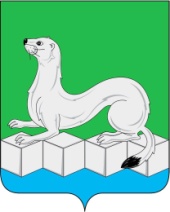 Российская ФедерацияАдминистрацияУсольского муниципального районаИркутской областиРАСПОРЯЖЕНИЕ11.11.2022 г. 								№ 365 -ррп. БелореченскийО внесении изменений в План реализации муниципальной программы«Развитие физической культуры и массового спорта» на 2022 годВ соответствии с пунктом 6.8. Главы 6 Порядка принятия решений о разработке, формировании, утверждении, реализации и оценки эффективности реализации муниципальных программ Усольского муниципального района Иркутской области, утвержденного постановлением администрации Усольского муниципального района Иркутской области от 21.02.2019г. № 229 (в редакции от 20.07.2022г. № 430), постановлением администрации Усольского муниципального района Иркутской области от 01.11.2022г. № 709 «О  внесении изменений в муниципальную программу «Развитие физической культуры и массового спорта» на 2020-2025 годы», руководствуясь ст. ст. 6, 22, 46 Устава Усольского муниципального района Иркутской области:1. Внести изменения в План реализации муниципальной программы «Развитие физической культуры и массового спорта» на 2022 год, утвержденный распоряжением администрации Усольского муниципального района Иркутской области от 28.01.2022г. № 25-р (в редакции от 21.07.2022г. № 261-р), изложив его в новой редакции (приложение);2. Отделу по организационной работе аппарата администрации (Пономарева С.В.) опубликовать настоящее распоряжение в газете «Официальный вестник Усольского района» и в сетевом издании «Официальный сайт администрации Усольского района» в информационно – телекоммуникационной сети «Интернет» (www.usolie-raion.ru).3. Контроль за исполнением настоящего распоряжения возложить на первого заместителя мэра района Дубенкову И.М.Мэр Усольского муниципального районаИркутской области							В.И. МатюхаПриложение Утверждено распоряжением администрации  Усольского муниципального района Иркутской областиот 11.11.2022г.№365-р_ПЛАНреализации муниципальной программы«Развитие физической культуры и массового спорта» на 2022 годНачальник управления по социально-культурным вопросам                   _________________	                   И.В. ЖуравскаяРассылка:5 экз.№ п/пНаименование подпрограммы, задачи, основного мероприятия, мероприятияОтветственный за выполнение мероприятия СрокСрокПоказатели непосредственного результата реализации мероприятияПоказатели непосредственного результата реализации мероприятияПоказатели непосредственного результата реализации мероприятияОбъемы финансового обеспечения, тыс. руб. <**>Объемы финансового обеспечения, тыс. руб. <**>Объемы финансового обеспечения, тыс. руб. <**>Объемы финансового обеспечения, тыс. руб. <**>Объемы финансового обеспечения, тыс. руб. <**>№ п/пНаименование подпрограммы, задачи, основного мероприятия, мероприятияОтветственный за выполнение мероприятия начала реализацииокончания реализациинаименованиеед.изм.значениеОбъемы финансового обеспечения, тыс. руб. <**>Объемы финансового обеспечения, тыс. руб. <**>Объемы финансового обеспечения, тыс. руб. <**>Объемы финансового обеспечения, тыс. руб. <**>Объемы финансового обеспечения, тыс. руб. <**>№ п/пНаименование подпрограммы, задачи, основного мероприятия, мероприятияОтветственный за выполнение мероприятия начала реализацииокончания реализациинаименованиеед.изм.значениеСредства федерального бюджетаСредства бюджета субъекта РФСредства бюджета субъекта РФСредства бюджета муниципального районаИные источники12345678910101112Всего по муниципальной программе «Развитие физической культуры и массового спорта»Всего по муниципальной программе «Развитие физической культуры и массового спорта»Всего по муниципальной программе «Развитие физической культуры и массового спорта»Всего по муниципальной программе «Развитие физической культуры и массового спорта»Всего по муниципальной программе «Развитие физической культуры и массового спорта»Всего по муниципальной программе «Развитие физической культуры и массового спорта»Всего по муниципальной программе «Развитие физической культуры и массового спорта»Всего по муниципальной программе «Развитие физической культуры и массового спорта»0,00446,30446,302410,230,001.Основное мероприятие 1. «Организация вовлечения  населения в занятие физической культурой и массовым спортом»Основное мероприятие 1. «Организация вовлечения  населения в занятие физической культурой и массовым спортом»Основное мероприятие 1. «Организация вовлечения  населения в занятие физической культурой и массовым спортом»Основное мероприятие 1. «Организация вовлечения  населения в занятие физической культурой и массовым спортом»Основное мероприятие 1. «Организация вовлечения  населения в занятие физической культурой и массовым спортом»Основное мероприятие 1. «Организация вовлечения  населения в занятие физической культурой и массовым спортом»Основное мероприятие 1. «Организация вовлечения  населения в занятие физической культурой и массовым спортом»0,000,002337,532337,530,001.1.Мероприятие 1.1.«Организация и проведение спортивно-оздоровительных районных мероприятий и участие в областных спортивных мероприятиях, приобретение спортивного инвентаря для проведения спортивно-массовых мероприятий»Ответственный исполнитель:управление по социально-культурным вопросам.01.01.31.12.Количество спортивных и физкультурных мероприятийед.640,000,000,001323,600,001.2.Мероприятие 1.2.«Организация и проведениесоревнований спортивно-массовых мероприятий  среди школьных команд Усольского района, приобретение спортивного инвентаря и материалов для проведения спортивно-массовых мероприятий»Соисполнитель:Комитет по образованию01.01.31.12.Количество спортивных и физкультурных мероприятийед.50,000,000,00130,710,001.3.Мероприятие 1.3.«Организация и проведение спортивных мероприятий отделений МБУ ДО «ДЮСШ» (соревнования, турниры, чемпионаты, первенства, спортивные сборы)  и участие в областных и Всероссийских соревнованиях»Соисполнитель:Комитет по образованию.Участник:МБУ ДО«ДЮСШ»01.01.31.12.ед.450,000,000,00716,420,001.4.Мероприятие 1.4.«Организация и проведение спортивных мероприятий спортивных объединений МБУ ДО «РЦВР» (соревнования, турниры, чемпионаты, первенства, спортивные сборы)  и участие в областных и Всероссийских соревнованиях»Соисполнитель:Комитет по образованию.Участник:МБУ ДО«РЦВР»01.01.31.12.Количество спортивных и физкультурных мероприятийед.90,000,000,00166,800,002.Основное мероприятие 2.«Укрепление материально-технической базы муниципальных учреждений»Основное мероприятие 2.«Укрепление материально-технической базы муниципальных учреждений»Основное мероприятие 2.«Укрепление материально-технической базы муниципальных учреждений»Основное мероприятие 2.«Укрепление материально-технической базы муниципальных учреждений»Основное мероприятие 2.«Укрепление материально-технической базы муниципальных учреждений»Основное мероприятие 2.«Укрепление материально-технической базы муниципальных учреждений»Основное мероприятие 2.«Укрепление материально-технической базы муниципальных учреждений»0,00446,3072,7072,700,002.1.Мероприятие 2.1. «Приобретение спортивного оборудования 
и инвентаря для оснащения муниципальных организаций, осуществляющих деятельность 
в сфере физической культуры и спорта»Ответственный исполнитель:управление по социально-культурным вопросам,МБУ ДО«ДЮСШ»01.05.31.12.Сумма средств бюджетов всех уровней, выделенных на приобретение спортивного оборудования и инвентаря в течение отчетного периодатыс. руб.519,000,00446,30446,3072,700,00Подготовил:                  Начальник отдела по развитию физической культуры, спорту и туризму_______ «___»________  Е.А. РемневаСОГЛАСОВАНО:Заместитель мэра - председатель комитета по экономике и финансам_______ «___»________  Н.А. КасимовскаяРуководитель аппарата администрации  _______ «___»________  Е.Н. РусаковаПредседатель Комитета по образованию_______ «___»________  Н.Г.ТатарниковаНачальник управления по социально-культурным вопросам_______ «___»________  И.В. ЖуравскаяНачальник отделапо правовой работе  _______ «___»________  И.А. ЛизуноваДиректор МБУДО «ДЮСШ»_______ «___»________  Е.В. КозулинДиректор МБУДО «РЦВР»_______ «___»________  И.М. Тютюнник1 экз.Комитет финансов1 экз.МКУ1 экз.отдел по организационной работе2 экз.отдел по спорту